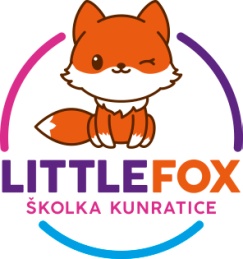 PŘIHLÁŠKAdo Mateřské školy Little FoxJak jste se o nás dozvěděli?       leták            bilboardy             internet             reklamy             jinéProhlášení rodičů Zavazujeme se, že neprodleně oznámíme učitelce / učiteli mateřské školky výskyt přenosné choroby v rodině nebo nejbližším okolí, onemocnění dítěte přenosnou chorobou nebo onemocnění osoby, 
s níž dítě přišlo do styku. Bereme na vědomí, že v případě uvedených nepravdivých údajů, lze kdykoliv zrušit rozhodnutí 
o přijetí dítěte. Žádáme o přijetí do Mateřské školky Little Fox od data………………………………………………………… do programu: Půldenní program  Po–Pá  8:00–13:00  pro děti do 3 let2x týdně – 6 800 Kč                        3x týdně – 8 900 Kč5x týdně – 10 900 KčPO       Út        St       Čt       Pá    Půldenní program  Po–Pá  8:00–13:00  pro děti od 3 let2x týdně – 5 800 Kč                        3x týdně – 7 900 Kč5x týdně – 9 900 KčPO       Út        St       Čt       Pá    StravováníCena obědu + 1x zdravá svačinka + pitný režim – 100 Kč/denPO       Út        St       Čt       Pá    Celodenní program  Po–Pá  8:00–17:30  pro děti do 3 let2x týdně –  8 800 Kč 3x týdně –  10 900 Kč5x týdně – 14 900 KčPO       Út        St       Čt       Pá    Celodenní program  Po–Pá  8:00–17:30  pro děti od 3 let2x týdně –  7 800 Kč 3x týdně –  9 900 Kč5x týdně – 13 900 KčPO       Út        St       Čt       Pá    StravováníCena obědu + 2x zdravá svačinka + celodenní pitný režim – 125 Kč/den   PO       Út        St       Čt       PáV Praze dne: ...........................................Podpis rodičů: ............................................    ............................................Poznámky: Přihlášku doručte na adresu školy - poštou, e-mailem (scan originálu), vyplněním přihlášky na www.littlefoxkunratice.cz (záložka DOKUMENTY), nebo osobně - k rukám ředitelky školy. Veškeré údaje považujeme za důvěrné a nejsou nijak zveřejňovány.Údaje o dítětiJméno a příjmení:                                                                            Místo narození:Adresa (trvalé bydliště):Adresa (kontaktní adresa):PSČ:                                                                                                    Státní příslušnost:Datum narození:                                                                              Rodné číslo: 1. zákonný zástupceJméno, příjmení, tituly: e-mail:                                                                                                 tel:Adresa (pouze, je-li jiná než u dítěte):2. zákonný zástupceJméno, příjmení, tituly: e-mail:                                                                                                 tel:Adresa (pouze, je-li jiná než u dítěte):Další důležité informace o dítětiSourozenci (jména, věk, navštěvují-li Little Fox):Případná znalost angličtiny (zkušenosti):Jakékoli další údaje o dítěti, které považujete za důležité: